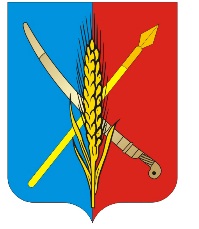 Администрация Васильево-Ханжоновского сельского поселения Неклиновского районаРостовской области                                               ПОСТАНОВЛЕНИЕ                                       с. Васильево-Ханжоновка «31»       10     2018 года                                                                            №68«Об исключении дублейиз базы ФИАС» На основании проведения инвентаризации адресных объектов Васильево-Ханжоновского  сельского поселения, в соответствии с Постановлением Правительства РФ от 19.11.2014 г. № 1221 «Об утверждении Правил присвоения, изменения и аннулирования адресов», Постановлением Правительства Ростовской области от 12.07.2012 № 622 «О единой системе адресного описания местоположения объектов градостроительной деятельности и порядке ведения единого адресного реестра городских и сельских населенных пунктов Ростовской области», Приказом министерства строительства, архитектуры и территориального развития Ростовской области от 13.07.2012 № 69 «Об утверждении Положения о единой системе адресного описания местоположения объектов градостроительной деятельности и порядке ведения единого адресного реестра городских и сельских населенных пунктов Ростовской области», в связи с упорядочением адресного хозяйства, Постановляю:1.​ Исключить из базы ФИАС   выявленные дубли, расположенные по адресу: Ростовская область, Неклиновский район, с. Щербаково, улица Калинина 29.     Глава Администрации Васильево-Ханжоновского      сельского поселения                                                                  С.Н. Зацарная 